بسمه‌تعالی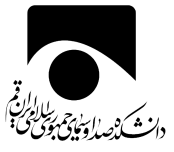 برگه درخواست برگزاري جلسه دفاع از پايان‌نامه«دانشجو باید شخصاً کلیه مراحل تکمیل این فرم را پیگیری کرده و پس از تکمیل، همراه با پایان‌نامه به مدیریت پژوهش دانشکده ارایه نماید.»مدیر محترم آموزشاحتراماً اینجانب.............................................، به شماره دانشجویی......................................دانشجوی‌ مقطع کارشناسی ارشد رشته......................................... با اطلاع اساتید محترم راهنما و مشاور تدوین پایان‌نامه تحصیلی خود را با عنوان:................................................................................................................. به پایان رسانده و برای دفاع آمادگی کامل دارم. لطفاً جهت معرفی به واحد پژوهش اقدام فرمایید.								تاریخ و امضای دانشجووضعیت سنوات تحصیلی و امور آموزشی دانشجوآقای/ خانم ......................................... به شماره دانشجویی....................................... رشته ................................................ دوره............................مدارک ثبت نامی کامل است      ناقص است       موارد نقص:.........................................................................دانشجو تمام دروس خود اعم از؛ تخصصی، اختیاری، جبرانی(پیشنیاز) را طی ....... نیمسال گذرانده است و تمامی نمرات در کارنامه او ثبت شده است.دانشجو دوره کارورزی خود را گذرانده است   نگذرانده است دانشجو مشروط نشده است   در نیمسال ..... مشروط شده است . در دو نیمسال ...... و ...... مشروط شده و طبق آیین نامه آموزشی دوره کارشناسی ارشد، از ادامه تحصیل محروم میشود.واحد پایان‌نامه را در سیستم گلستان (در ترم جاری) اخذ نموده است میانگین کل نمرات دانشجو، بدون نمره پایان نامه................ و میانگین نمرات تخصصی ایشان ............... بوده و دفاع وی بلامانع است (تذکر: در صورتی که میانگین کل نمرات دانشجو با احتساب نمره پایان‌نامه، کمتر از 14 باشد، به استناد آیین‌نامه آموزشی کارشناسی‌ارشد، فارغ‌التحصیل از دوره کارشناسی‌ارشد محسوب نمیگردد.دانشجو مرخصی تحصیلی با احتساب سنوات  بدون احتساب سنوات  به تعداد ...... نیمسال تحصیلی دارد  ندارد .دانشجو از نظر سنوات تحصیلی مشکلی ندارد   با مشکل مواجه است   و در کمیسیون موارد خاص دانشکده  دانشگاه صدا و سیما  واحد استانی  شرکت کرده است و مجوز ادامه تحصیل دریافت کرده است ، نکرده است .آخرین ترم اخذ واحد درسی در سیستم گلستان، ، با ترم جاری (موقع تحویل پایان‌نامه) مطابقت دارد .درخواست دفاع دانشجو در سیستم گلستان ثبت شده است .یک نسخه از کارنامه ایشان پیوست می‌گردد.توضیح:................................................................................................................................................................................               کارشناس آموزشنظر نهایی:..................................................................................................................................................................         امضاء و تاریخمدیر محترم پژوهشآقای............................... تمام دروس اصلی و پیشنیاز دانشکده را در رشته............................................ با موفقیت گذرانده است؛ لذا برگزاری جلسه دفاعیه بلامانع است.										مدیر آموزش												امضاء و تاریخوضعیت امور مالیبدین وسیله تایید میگردد آقای/ خانم................................... در تاریخ ...................... از نظر امور مالی، بابت هزینه تحصیل دوره  و سنوات تحصیلی، با دانشکده تسویه حساب کرده است.مدیر مالی  امضاء و تاریخاعلام موافقت اساتید راهنما و مشاور∞∞∞∞∞معاون محترم آموزش و پژوهشساختار پایان‌نامه آقای/ خانم ................................... مطابق شیوهنامه میباشد و انجام مراحل دفاع ایشان با توجه به قوانین دانشکده بلامانع است. لذا با توجه به اتمام نگارش پایان نامه ، ضمن اعلام دریافت نسخه پایان‌نامه موافقت خود را جهت برگزاری جلسه دفاع نامبرده، اعلام میداریم.مدیر پژوهشامضاء و تاریخمدیر محترم پژوهشبا توجه به تایید اساتید محترم راهنما و مشاور مبنی بر آمادگی دانشجو برای دفاع از پایان نامه و همچنین عدم نقص پرونده آموزشی و مالی دانشجو، نسبت به تعیین استاد داور و برگزاری جلسه دفاع اقدام نمایید.معاون آموزش و پژوهشنظر استاد راهنما (نظری):........................................................................................................................................................................................... تاریخ و امضاء:نظر استاد راهنمای عملی:............................................................................................................................................................................................. تاریخ و امضاء:نظر استاد مشاور:............................................................................................................................................................................................. تاریخ و امضاء:مدیر محترم پژوهشبا توجه به تایید اساتید محترم راهنما و مشاور مبنی بر آمادگی دانشجو برای دفاع از پایان نامه، برگزاری جلسه دفاعیه بلامانع است.						                                                مدیر گروهامضاء و تاریخ